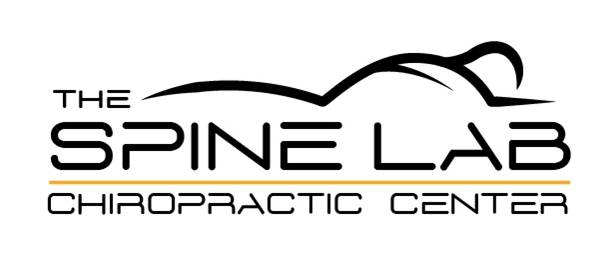 New Patient Intake FormDate __________________________First Name _________________________Last Name ______________________________Date of Birth______________Address_______________________________________City:_________________State:________Zip Code____________Phone 1:_______________________Phone 2:_____________________E-Mail:__________________________________Insurance Carrier___________________________ID#____________________________Group#____________________How did you hear about us?_______________________________  Reason for visit?______________________________ __________________________________________________________________________________________________I’m interested in:       Pain Relief______     Flexibility______     Strengthening______     Improving Posture______                  Custom Arch Supports______    Nutritional Counseling_____     Acupuncture_____     Massage Therapy_____   Employed______   Not employed______     Self Employed______     Retired______     Student_______    Other_______Occupation______________________________________________     Circle your job requirements below:       prolonged sitting  /  standing  /  walking  /  lifting  /  awkward positions  /  repetitive motions  /  driving      other ______________________________________       How many hours per week do you work?________________Height_____________   Weight_____________     Dominant Hand:    Right______      Left______    Ambidextrous_______Are you sleeping well?_____________      If not, briefly describe:______________________________________________Current stress level:     Very Low_____    Low______   Moderate______   High_______    Very High______    OMG!______Most of my stress is caused by:     Home / Personal________       Work / Professional_________       Both_____________List current medications, vitamins, & supplements:___________________________________________________________________________________________________________________________________________________________Known allergies or sensitivities:__________________________________________________________________________________________________________________________________________________________________________Hobbies:___________________________________________________________________________________________Nature of Complaint 					Please Fill Out Pain Drawing Below:List the major complaints you would like addressed:	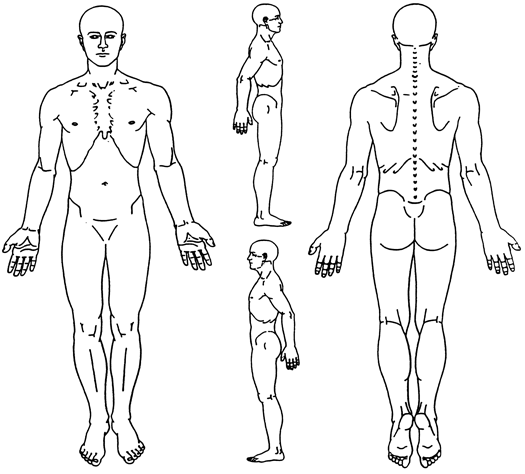 Rate the average pain scale (PS) after each item, on a scale of  0 to 10, with 0 = no pain and 10 = unbearable pain.1 ______________________________________	PS ____2 ______________________________________	PS ____3 ______________________________________	PS ____4 ______________________________________	PS ____5 ______________________________________	PS ____History of Present IllnessWhen did this episode begin?  ____________________________How did it occur?	   Gradually    Suddenly	 No apparent reason     Bending    Lifting    Fall	 Motor vehicle accident    Work related	 Other __________________________________________Have you had these or similar symptoms before?  Y / N	When? ___________________________________________Has Your Pain:  Improved      Worsened    Not changedIs Your Pain:     Constant    Intermittent:    Daily    WeeklyDoes it interfere with?    Work     Sleep     Daily routine		 Exercise    Other ________________________________What activity is limited most by pain?  _____________________Do you have any numbness or tingling?   Y / N 	Where? _______________________________How do the following affect your pain?			  Worse               Better	      No changeCough/sneeze			Sitting			Sit to Stand			Bending forward			Morning			Lifting			Bending backward			Standing			Walking			Lying on Stomach			Nighttime			Looking down			Looking up			Turning head			Afternoon			Evening			Lying/rest			Prior Treatment for Current Problem Have you seen anyone else for these symptoms?  Y / N   Who?____________________________  Dates: __________What did they recommend?  ______________________________  Medications: ______________________________Test Results for: 	X-ray __________________________________  CT/MRI   ________________________________Injections:  Epidural   Facet    Other ______________________________ Results:  Better   No change   WorseSurgery:  Year/Type ______________________________________________ Results:  Better   No change   WorseChiropractic: Year/Type  __________________________________________ Results:  Better   No change   WorsePT/Other Treatment: Year/Type  ____________________________________ Results:  Better   No change   WorseFamily Medical History: 	 Anemia	 Arthritis	 Diabetes	 Heart disease	 High blood pressure	 Lupus     Cancer	 Psoriasis	 Scoliosis	 Drug allergies	 Muscle disease	 Rheumatoid ArthritisYour Medical History: 	 GERD	 Heart disease	 Scoliosis	 Prostate problems	 Anemia	 Diabetes	 Hepatitis	 Lung disease	 Diverticulitis	 Lupus       Osteoporosis	 Arthritis	 Glaucoma	 High BP	 Kidney disease	 Tuberculosis	 Migraine headaches	 Asthma	 Sinus trouble	 Lupus	 Thyroid disease	 Depression	 Joint replacement	 Cancer	 AIDS/HIV	 STD	 Muscle disease	 Alcoholism	 Stroke       Seizures	 Ulcers	WOMEN ONLY:  Is there a possibility you may be pregnant?  Y / N / UncertainCurrent Work Status: Regular Duty     Limited/Light Duty: Date began: _______________     Off Work: Date began: ______________Lifestyle Habits: Tobacco _____ (# cigs/day)	 Sleep _____ (hrs/day)	 Current exercise _____ (hrs/week) Alcohol _____ (# drinks/day)	 Caffeine beverages _____ (# drinks/day)Surgeries/Hospitalizations/Fractures/Dislocations:________________________ Year: _____	______________________ Year: ______________________________ Year: _____	______________________ Year: ______________________________ Year: _____	______________________ Year: ______Have you ever been unconscious?   No    Yes: When/How? _____________________________________________Have you had any of the following recently?  (Please check all that may apply):Constitutional:	 Fever	 Night sweats	Endocrine:	 Hot flashes	 Unexplained weight loss	Hematological:	 Bruise easily	Eyes:	 Abrupt changes of vision	Immunologic:	 Allergies to pollen, etc.Ears, Nose, Throat:	 Abrupt changes in hearing	Genitourinary: 	 Burning/painful urination	 Difficulty swallowing		 Loss of bladder/bowel control	 Sore throat	 Deafness		 Frequent urinationCardiovascular:	 Chest pain	 Poor circulation	Infection (recent):	 Urinary tract	 RespiratoryRespiratory:	 Cough	 Difficulty breathing		 Immune system dysfunction				 Prostate troubleGastrointestinal:	 Nausea	 Vomiting 		 Skin     Other ____________	 Bleeding	 Diarrhea   Hemorrhoid	Psychosocial:	 Depression	 AnxietyMusculoskeletal:	 Pain/swollen joints		 Sleep disturbances     FatigueSkin:	 Rash		Female:	 Excessive menstrual flowNeurological:	 Dizziness	 Numbness		 Cramps or backache	 Muscle weaknessIn case of emergency, notify:______________________________________  Phone Number:_______________________Certification and AssignmentI certify that I, and/or my dependent(s) have insurance coverage with_________________________________________and assign directly to the above named clinic all insurance benefits, if any, otherwise payable to me for services rendered. I understand that I am financially responsible for all charges whether or not paid by insurance. I authorize the use of my signature on all insurance submissions.Payment PolicyThe above named clinic may use my healthcare information and may disclose such information to the above named Insurance Company(ies) and their agents for the purpose of obtaining payment for services and determining insurance benefits or the benefits payable for related services. This consent will end when my current treatment plan is completed or one year from the date signed below. I understand regardless of my insurance status, I am ultimately responsible for any charges for professional services rendered by the above named clinic._________________________________________________________  Date____________________________Signature of Patient, Parent, Guardian or Personal Representative_________________________________________________________  Date____________________________Print Name of Patient, Parent, Guardian or Personal Representative